                              …trochu jiná školka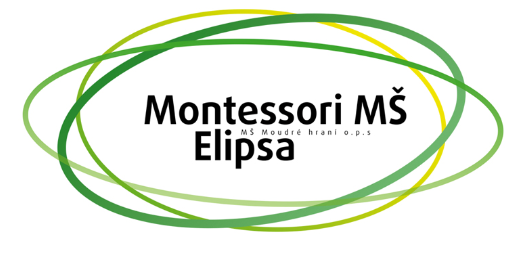            Mateřská škola Moudré hraní o.p.s.                      Montessori MŠ Elipsa           Přihláška ke vzdělávacímu programuÚdaje o dítěti:Jméno a příjmení:Datum narození:Místo narození:Statní občanství:Rodné číslo:Zdravotní pojišťovna:Adresa:Alergie na potraviny:Jiná omezení stravy:Nutno užívat léky:Další důležité informace:Údaje o zákonném zástupciMatkaJméno a příjmení:Adresa:Telefon:Email:Povolání:OtecJméno a příjmení:Adresa:Telefon:Email:Povolání:Údaje o osobách, které mohou děti vyzvedávatJméno a příjmení:Telefon:Údaje o rozsahu – vyplňuje MŠ ElipsaDatum zahájení:Dny docházkyVýše školného:Výše stravného:Lékařské potvrzeníPotvrzení lékaře, že dítě absolvovalo povinná očkování:Vyjádření lékaře ke zdravotnímu stavu dítěte (alergie, potřeba užívat léky, atd.):Svým podpisem zákonný zástupce stvrzuje, že byl seznámen s Všeobecnými podmínkami MŠ Elipsa z 5. 1. 2018 a vyslovuje tímto s nimi svůj souhlas.V Karlových Varech dne:Podpis zákonného zástupce:Podpis zástupce MŠ Elipsa:Svatošská 269 (areál SOS dětské vesničky)Karlovy Vary – Doubí 360 07Tel: 739 504 535Email: info@mselipsa.cz , Web: www.mselipsa.cz